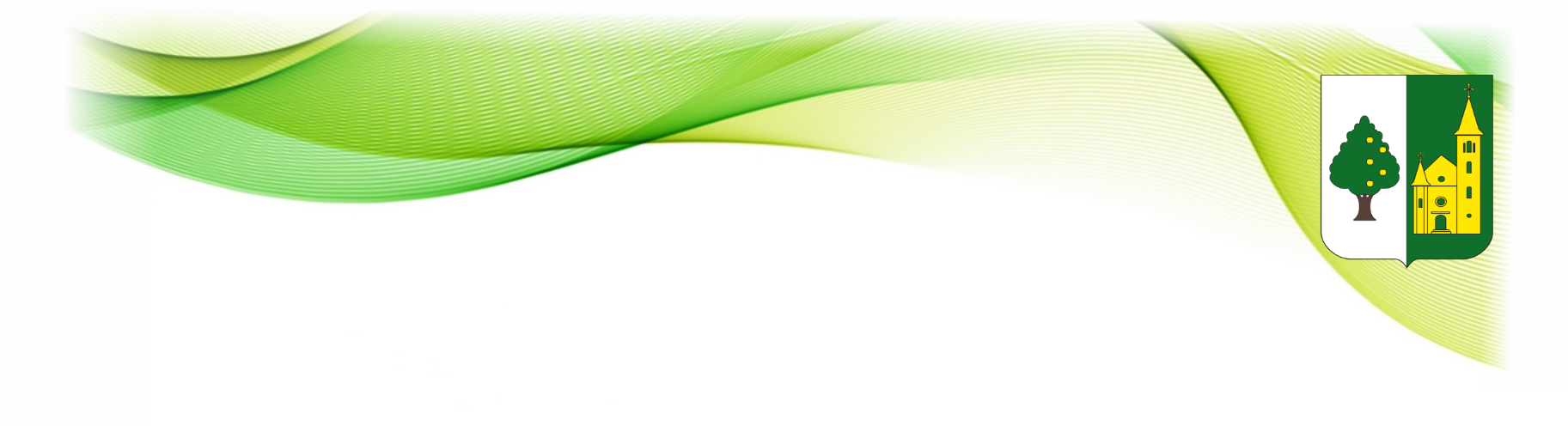 4. melléklet az 1/2018. (II. 7.) önkormányzati rendelethezÁ T V É T E L I   L A PBabacsomag és gyermek érkezik a családba települési támogatáshozA Babacsomag és a 10.000.- Ft gyermek érkezik a családba települési támogatást a mai napon átvettem:Erdőkertes, ………………………………………	……………………………………	Jogosult/átvevő aláírásaJogosult adatai:Jogosult adatai:Jogosult adatai:Jogosult adatai:Jogosult adatai:Neve:Születési neve:Anyja neve:Születési helye: Születési helye: Születési ideje:             év                        hónap          napSzületési ideje:             év                        hónap          napSzületési ideje:             év                        hónap          napTAJ száma:Állandó lakcíme:Tartózkodási helye:Telefonszáma:Gyermek neve:Születés helye és ideje:Születés helye és ideje:Anyja neve:TAJ száma: